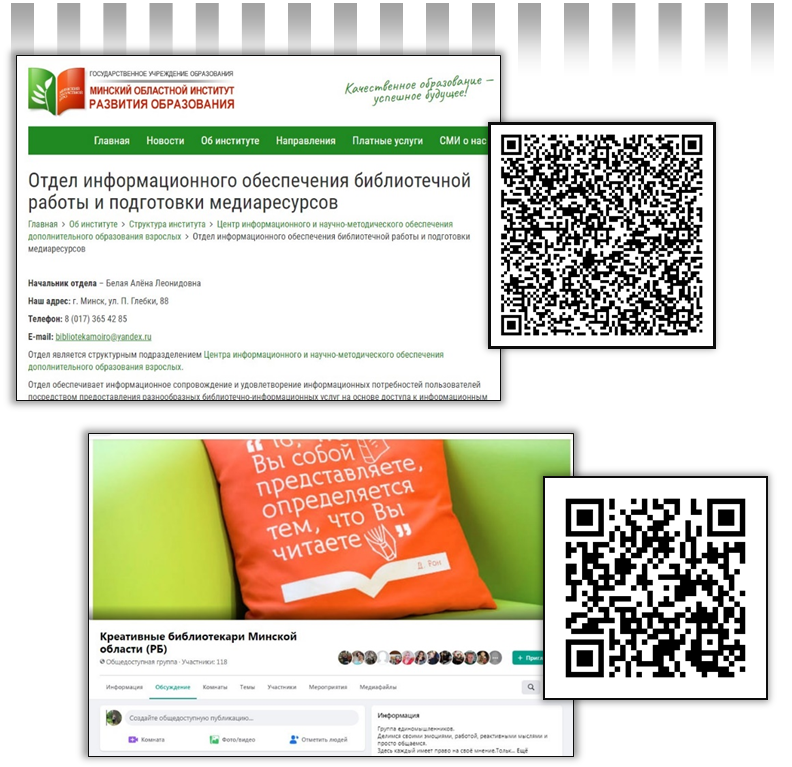 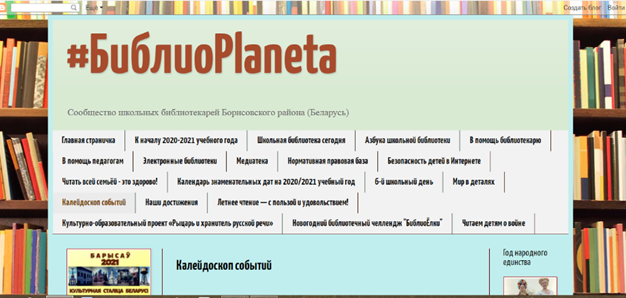 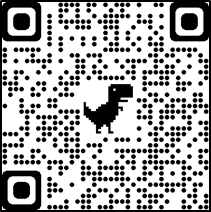 Управление по образованию Борисовского райисполкомаГУ «Учебно-методический центр Борисовского района»Заседание районного методического объединения школьных библиотекарей14 апреля 2021 года«Библиотеки и социальные медиа: тенденции, проекты, инициативы»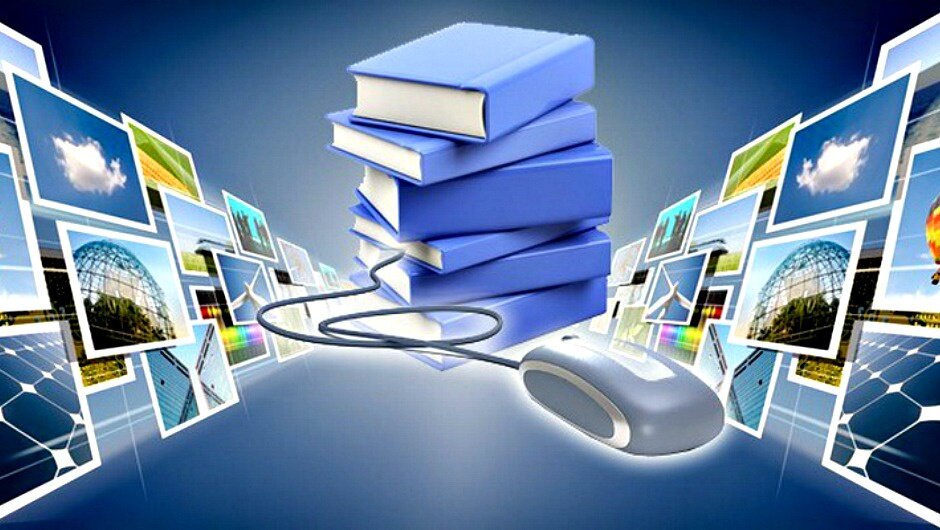 СОГЛАСОВАНО Директор ГУ «Учебно-методический центр Борисовсклого района»(подпись) И.Н.Жукова«12» апреля 2021годаЦель: поиск и применение нетрадиционных, креативных, привлекательных для молодежи тенденций, проектов, инициатив,популяризация и продвижение книги и чтения.Задачи:Определить  понятие «социальные медиа» в работе школьных библиотек; презентовать положительный опыт работы школьной библиотеки по внедрению информационных технологий;актуализировать основные направления деятельности школьных библиотекарей по привлечение учащихся в культурно-образовательные проекты; оценить состояние проектной деятельности и инициатив библиотекарей учреждений образованияФорма проведения: панорама опытаМесто проведения: ГУО «Средняя школа № 2 г.Борисова»План работыСпасибо за сотрудничество!Время проведенияМероприятияОтветственныеОрганизационный блокОрганизационный блокОрганизационный блок9.30-10.00Регистрация участников семинараСтаровойтова Ю.М., руководитель РМО школьных библиотекарейРуководство учреждений образования Научно-методический блок Научно-методический блок Научно-методический блок10.00-10.20Актуализация темы: «Библиотеки и социальные медиа: тенденции, проекты, инициативы»«Информационный вбросСтаровойтова Ю.М., руководитель РМО школьных библиотекарейУчебно-методический блокУчебно-методический блокУчебно-методический блок10.20-10.40Презентуем себя: реклама библиотеки Государственного учреждения образования «Средняя школа № 2 г.Борисова»Презентация библиотекиКарась Т.В., заведующий библиотекой ГУО «Средняя школа  №2 г. Борисова»10.40-11.00Сетевые акции и проекты как форма работы библиотек учреждений образования по возрождению традиций семейного чтенияПанорама опытаЯунишкене С.А., заведующий библиотекой ГУО «Средняя школа №24 г.Борисова»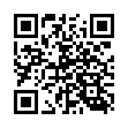 11.00-11.20Привлечение молодежи в библиотечные проектыКруглый столКолесникова Е. В.,заведующий библиотекой ГУО «Средняя школа №8 г.Борисова»Рефлексивный блокРефлексивный блокРефлексивный блок11.20-12.00Подведение итогов. Рефлексия. Рекомендации библиотекарям. Диагностика запросов участников РМО на 2020/2021 учебный год. Диагностика по итогам года.Старовойтова Ю.М., руководитель РМО школьных библиотекарей